О внесении изменений в Постановление Правительства Приднестровской Молдавской Республики от 2 марта 2017 года № 32 «О порядке предоставления льготного проезда на автотранспорте общего пользования (за исключением таксомоторных перевозок) на регулярных городских, пригородных, междугородных, международных маршрутах, а также маршрутах электрического наземного транспорта»В соответствии со статьей 76-6 Конституции Приднестровской Молдавской Республики, Конституционным законом Приднестровской Молдавской Республики от 30 ноября 2011 года № 224-КЗ-V «О Правительстве Приднестровской Молдавской Республики» (САЗ 11-48) в действующей редакции, Законом Приднестровской Молдавской Республики от 17 июля 
2002 года № 155-З-III «Об административно-территориальном устройстве Приднестровской Молдавской Республики» (САЗ 02-29) в действующей редакции, Правительство Приднестровской Молдавской Республики п о с т а н о в л я е т:1. Внести в Постановление Правительства Приднестровской Молдавской Республики от 2 марта 2017 года № 32 «О порядке предоставления льготного проезда на автотранспорте общего пользования (за исключением таксомоторных перевозок) на регулярных городских, пригородных, междугородных, международных маршрутах, а также маршрутах электрического наземного транспорта» (САЗ 17-11) с дополнениями, внесенными Постановлением Правительства Приднестровской Молдавской Республики от 18 июня 2018 года № 204 (САЗ 18-25), следующие изменения:а) часть третью пункта 5 Постановления после слов «Фрунзе, Меренешты,» дополнить словами «Ближний Хутор,»;б) пункты 9 и 10 Постановления исключить.2. Настоящее Постановление вступает в силу со дня, следующего за днем его официального опубликования.ПРЕДСЕДАТЕЛЬ  ПРАВИТЕЛЬСТВА					               А.МАРТЫНОВГУВЕРНУЛРЕПУБЛИЧИЙ МОЛДОВЕНЕШТЬНИСТРЕНЕ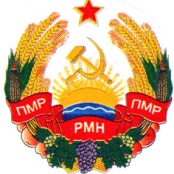 УРЯДПРИДНІСТРОВСЬКОЇ МОЛДАВСЬКОЇ РЕСПУБЛІКИПРАВИТЕЛЬСТВОПРИДНЕСТРОВСКОЙ МОЛДАВСКОЙРЕСПУБЛИКИПРАВИТЕЛЬСТВОПРИДНЕСТРОВСКОЙ МОЛДАВСКОЙРЕСПУБЛИКИПРАВИТЕЛЬСТВОПРИДНЕСТРОВСКОЙ МОЛДАВСКОЙРЕСПУБЛИКИПОСТАНОВЛЕНИЕПОСТАНОВЛЕНИЕПОСТАНОВЛЕНИЕ__26 сентября 2018 года___                                                                    № __332____26 сентября 2018 года___                                                                    № __332____26 сентября 2018 года___                                                                    № __332__г. Тираспольг. Тираспольг. Тирасполь